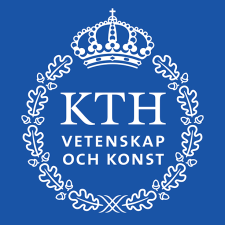 Datum: 				 Dnr: Överenskommelse om anställningens innehåll vid nyanställning och befordran  i [ämnesområde], Skolan för [skolans namn], KTHDetta dokument utgör en överenskommelse om arbetets innehåll för närvarande gällande anställning som [ befattning i ämnesområde], vid [enhet, avdelning, skola] med utgångspunkt i avsnitt 4.2  Anställningsordning vid KTH (V-2018-0064) och avsnitt Riktlinjer till anställningsordningen (V-2019-0630). Länk till dokumenten: https://intra.kth.se/styrning/regelverk/rekrytering-1.661837Till överenskommelsen har gällande anställningsprofil bifogats. En översyn av överenskommelsen skall initieras av närmaste chef och göras varje år eller när behov uppstår (exempelvis i samband med medarbetarsamtal).Underskrift (skolchef)                                                          Underskrift (närmaste chef) ……………………………………………….                                    ………………………………………………. Namnförtydligande:    		                 Namnförtydligande:Underskrift (den anställde)  ………………………………………………. Namnförtydligande:    Bilaga: Bifoga gällande anställningsprofil till överenskommelsen.Med utgångspunkt i avsnitt 4.2. anställningsordningen ska en överenskommelse om anställningens innehåll alltid träffas vid nyanställning inom tenure track. Även vid befordran kan sådan överenskommelse vara lämplig att träffas. I överenskommelsen får det inte förekomma sådana uppgifter (t.ex. lön) som parterna redan avtalat om i anställningsavtalet. Av överenskommelsen ska följande uppgifter framgå:Allmänna villkor, d.v.s. arbetsuppgifter, för aktuell anställning enligt anställningsordningen vid KTH[  ]  Länk till Anställningsordning vid KTH https://intra.kth.se/styrning/regelverk/rekrytering-1.661837För arbetsuppgifter se följande avsnitt i anställningsordningen: professor, avsnitt 1.1, lektor, avsnitt 1.2, och biträdande lektor, avsnitt 1.3.Arbetsuppgifter inom forskningArbetsuppgifter inom utbildningKompetensutveckling - Högskolepedagogisk kompetens – den anställdes nuvarande formella utbildning och vid behov plan för komplettering av denna upp till 15 hp inom tre år. Svenskspråklig kompetens – den anställdes aktuella svenska språkkunskaper och behov av introduktion till eller förstärkning av dessa. Tydliga mål och tidplan ska sättas upp och resurser avsättas för att stödja den anställdes förvärvande av olika nivåer av svenskspråklig kompetens utgående dels ifrån långsiktiga behov i undervisning och forskning, dels från den anställdes framtida möjlighet att delta aktivt i fakultetsarbete och akademisk ledning på KTH. Ledarskap – utbildnings- och forskningsledning samt chefsansvar – plan för kompetensutveckling inom ledarskap med utgångspunkt i planerade arbetsuppgifter. Jämställdhet, mångfald och likabehandling – plan för kompetensutveckling inom JML med utgångspunkt i planerade arbetsuppgifter och KTH:s värdegrund. Finansieringsvillkor för anställningenGenerella villkor (t.ex. resursfördelningsprinciper) vid aktuell avdelning, skolaSärskilt avsatta medel (startbidrag) och eventuella randvillkor för dessaÖvriga resurser som kan nyttjas i forskningsverksamhetenEventuella erbjudanden i samband med flytt.